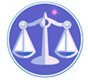 【更新】2018/8/21【編輯著作權者】黃婉玲（建議使用工具列--〉檢視--〉文件引導模式/功能窗格）（參考題庫~本文只收錄部份頁面,且部份無法超連結其他位置及檔案）《《保險學申論題庫彙編》共80單元【註】。a。另有測驗題【其他科目】。S-link123總索引。01警察&海巡考試。02司法特考&專技考試。03公務人員考試☆★各年度考題☆★　　　　　　　　　　　　　　　　　　　　　　　　　　　　　　　　　　　　　　　　　　　回目錄(3)〉〉回首頁〉〉103年(4)10301。a（3）103年專門職業及技術人員高等暨普通考試。財產保險代理人、財產保險經紀人103年專門職業及技術人員高等考試驗船師、第一次食品技師考試、高等暨普通考試消防設備人員考試、普通考試地政士、專責報關人員、保險代理人保險經紀人及保險公證人考試試題30120【等別】普通考試【類科】財產保險代理人、財產保險經紀人【科目】保險學概要【考試時間】1小時30分【註】本試題共分兩部分，第一部分為申論題，第二部分為單一選擇題。甲、申論題部分：（50分）　　一、請說明主力近因（Proximate Cause）的意義？若遇有多數原因連續發生以致造成保險標的（物）之損失時，主力近因原則如何適用？若「火災引起爆炸」將保險標的物炸毀，請問此種炸毀的損失在我國住宅火災及地震基本保險與商業火災保險兩種保險單中是否要負賠償責任？請詳述之。（25分）　　二、保險是危險理財（Loss Financing）的方法之一，卻最能發揮財產的損失補償功能。請說明：　　(一)危險理財與危險控制（Loss Control）有何不同？（8分）　　(二)危險理財除了保險之外，尚有那些危險理財方法？（9分）　　(三)財產保險的損失補償額度是否因定值保險單或不定值保險單而有所不同？（8分）　　　　　　　　　　　　　　　　　　　　　　　　　　　　　　　　　　　　　　　　　　　回目錄(3)〉〉回首頁〉〉10302。a（3）103年專門職業及技術人員高等暨普通考試。人身保險代理人、人身保險經紀人103年專門職業及技術人員高等考試驗船師、第一次食品技師考試、高等暨普通考試消防設備人員考試、普通考試地政士、專責報關人員、保險代理人保險經紀人及保險公證人考試試題30220【等別】普通考試【類科】人身保險代理人、人身保險經紀人【科目】保險學概要【考試時間】1小時30分【註】本試題共分兩部分，第一部分為申論題，第二部分為單一選擇題。甲、申論題部分：（50分）　　一、請說明個別保險契約、集合保險契約及總括保險契約這三者之意義。此三種保險契約在人身保險中是否可採用？請分析說明之。（25分）　　二、一般保險契約中為何都有不保項目的約定？就人身保險而言，其不保項目的主要類型為何？並請列舉傷害保險中常見的除外責任（原因）有那些？（25分）。107年(4)。106年(5)。105年(5)。104年(6)。103年(4)。102年(5)。101年(5) *。100年(4)。99年(5)。98年(5)。97年(5)。96年(7)。95年(3)。94年(3)。93年(7)。92年(6)。91年(1)。107年(4)。106年(5)。105年(5)。104年(6)。103年(4)。102年(5)。101年(5) *。100年(4)。99年(5)。98年(5)。97年(5)。96年(7)。95年(3)。94年(3)。93年(7)。92年(6)。91年(1)。107年(4)。106年(5)。105年(5)。104年(6)。103年(4)。102年(5)。101年(5) *。100年(4)。99年(5)。98年(5)。97年(5)。96年(7)。95年(3)。94年(3)。93年(7)。92年(6)。91年(1)（1）公務人員高等考試三級考試*。金融保險。107年。106年。105年。104年。103年。102年。101年*。100年。99年。98年。97年。96年。95年。94年。93年。92年（2）公務人員普通考試。金融保險。107年。106年。105年。104年。103年。102年。101年*。100年。99年。98年。97年。96年。95年。93年。92年（3）專門職業及技術人員特種普通考試~*01人身保險代理人&人身保險經紀人*02財產保險代理人&財產保險經紀人。107年01。107年02。106年01。106年02*。105年01。105年02。104年01。104年02。103年01。103年02*。102年01。102年02。101年01。101年02。100年01&02*。99年01&02。98年01&02。97年01&02。96年01&02*。95年01&02。94年01&02。93年01&02*。92年01&-02。91年01&02（4）公務人員特種考試身心障礙人員。金融保險*03三等*04四等考試。105年04。104年04。101年03。99年03。99年04。98年04*。97年03。97年04。96年04。93年03。93年04。92年04（5）公務人員薦任升官等考試。金融保險。106年。104年。102年。100年。98年*。96年。94年。94年簡任。92年。92年簡任（6）交通事業郵政人員升資考試~*01員級晉高員級*02佐級晉員級。96年01。96年02。93年01。93年02